AQA DESIGN AND TECHNOLOGY GCSE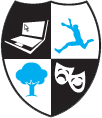 Exam Board: AQA1 Paper (worth 50% overall)2 hours long100 Marks (includes extended writing)https://www.aqa.org.uk/subjects/design-and-technology/gcse/design-and-technology-8552